Как получить справку из архиваВам требуется подтвердить трудовой стаж, размер заработной платы, а трудовая книжка утеряна, или записи в трудовой книжке потускнели и плохо читаются, а организация, где вы работали, давно ликвидирована (сменила адрес, наименование…).Куда обратиться? Если вы работали в ликвидированной муниципальной или негосударственной организации, зарегистрированной на территории Ханты-Мансийского района для получения сведений необходимо обратиться архивный отдел администрации Ханты-Мансийского района. Удобно, быстро, надежно направлять заявления в электронном виде через Единый портал www.gosuslugi.ru или региональный портал 86.gosuslugi.ru.Преимущества:           отсутствие очереди, экономия времени, комфортность (в удобное время из дома или офиса), конфиденциальность, исключение коррупционных рисков. Какой срок исполнения запроса?Срок исполнения запроса, направленного через Единый портал www.gosuslugi.ru или региональный портал 86.gosuslugi.ru составит 5 дней со дня регистрации запроса в архивном отделе.Важно!         Архивные справки, архивные выписки, копии архивных документов направляются по почте, выдаются лично заявителю. Подробную информацию по вопросу получения документов из архива, регистрации на портале Госуслуг можно получить у специалистов архивного отдела администрации Ханты-Мансийского района по телефонам: 8 (3467) 35-27-54,  8 (3467) 35-27-55г. Ханты-Мансийск, ул. Гагарина, д.214, 628002,e-meil: kobzeva@hmrn.ru, sagng@hmrn.ru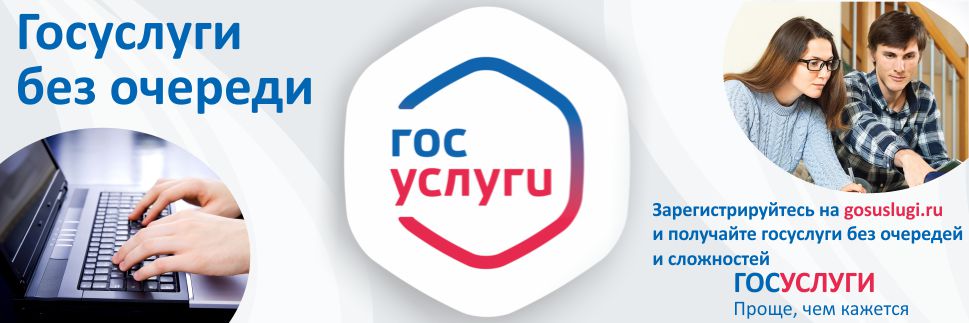 